Župa Presvetog Srca Isusova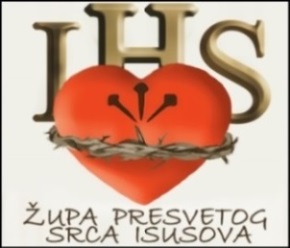 Palmotićeva 31, ZagrebŽUPNI LISTIĆ broj 36212. lipnja 2022. 23. NEDJELJA KROZ GODINUEvanđelje: Iv 16, 12-15U ono vrijeme: Reče Isus svojim učenicima: »Još vam mnogo imam kazati, ali sada ne možete nositi. No kada dođe on – Duh istine – upućivat će vas u svu istinu; jer neće govoriti sam od sebe, nego će govoriti što čuje i navješćivat će vam ono što dolazi. On će mene proslavljati jer će od mojega uzimati i navješćivati vama. Sve što ima Otac moje je. Zbog togavam rekoh: od mojega uzima i – navješćivat će vama.«KomentarIsus svojim učenicima otkriva tajnu Presvetog Trojstva. Kako Isus naziva Božanske osobe? Isus prikazuje Boga kao Oca koji ljubi, koji je za nas i s nama. Isus svojim učenicima nije govorio o Bogu, već im je govorio o tome što Otac čini za njih. Mi o Bogu teško možemo govoriti. O Bogu se vjerodostojno može govoriti samo ako govorimo s Njime. Bog je uvijek „naš Bog“, kojemu dugujemo zahvalnost za sve. Kada je govorio o Duhu Svetom, tada je Isus ponovno naglasio što za nas čini treća božanska osoba: Isus je Duhu Svetom povjerio tri stvari. Najprije to da nas uvede u potpunu istinu; drugo da nam objavi budućnost; treće da proslavi Isusa. Na nedjelju Presvetog Trojstva i mi se sjećam  što je sve za nas učinio naš Bog. Otac, koji nas uvijek nježno ljubi, koji nas je pozvao u život, poslao svog jedinoga Sina, da se nitko neizgubi od onih koji vjeruju u njega; Isus je pak poslao Duha Svetoga da nas sretno dovede kući do Oca. To je naš Bog: blagoslovljeni, trojedini Bog koji uvijek brine za nas: Otac, Sin i Duh Sveti.M. Szentmartoni: Očarani Božjom RiječjuOve nedjelje pod župnom sv. misom u 9.30 slavit ćemo zahvalnicu za proteklu školsku i vjeronaučnu godinu. U subotu 11. lipnja iz Osijeka kreće Marijanski zavjet za domovinu, veliko hodočašće kroz naša svetišta sve do Dubrovnika. Pozivamo vjernike tko može i osjeća se nadahnutim da izabere koju rutu i prikaže ju za dobro našeg vlastitog doma, obitelji i domovine. Više na plakatu na oglasnoj ploči i na stranici  www.marijanskizavjet.hr/ U ponedjeljak u 20 sati molimo krunicu kod Kamenitih vrata za naše obitelji. Bit će to zadnja krunica prije ljetne stanke. Nastavit ćemo nakon ljetne stanke moliti kod Kamenitih vrata na blagdan Imena Marijina 12. rujna. Potičemo sve da krunicu nastave moliti u svojim obiteljima.U četvrtak je Tijelovo - svetkovina Presvetog tijela i krvi Gospodinove. Svete mise su kao nedjeljom. Nakon svečane večernje sv. mise u 19 sati ponovno će nakon dvije godine stanke krenuti svečana tijelovska procesija našim ulicama. Uz župljane i vjernike štovatelje Srca Isusova sudjelovat će počasna postrojba Kravat pukovnije, počasna vatrogasna postrojba, puhački orkestar ZET-a te lovci Lovačkog saveza grada Zagreba. U molitvenom hodu s Presvetim blagoslovit ćemo našu župu, naš grad, sve institucije i stanovnike.U srijedu počinje devetnica za svetkovinu Srca Isusova. Svaku večer sv. misa s propovijedi. Devetnicu predvode profesori s Fakulteta filozofije i religijskih znanosti.Tri osobe, jedan BogPresveto Trojstvo, jedan Bog a tri božanske osobe: Otac, Sin i Duh Sveti, temeljna je dogma kršćanstva. Znak križa kojeg na sebe stavljamo nosi sa sobom riječi: „U ime Oca i Sina i Duha Svetoga.“ Riječi koje često izgovaramo, a teško razumijemo. Bog kao Otac poslao je na zemlju svoga Sina kao čovjeka kako bi se približio ljudima i pomogao im da ga upoznaju. Ipak, ni suživot s Isusom nije čovjeku sve objasnio. Isus je rekao svojim učenicima: „Još vam mnogo imam kazati, ali sada ne možete nositi. No kada dođe on – Duh istine – upućivat će vas u svu istinu“. Puninu Isusovih riječi učenici su shvatili tek na dan Pedesetnice kad je na njih sišao Duh Sveti.Tek je po Duhu Svetomu moguće uspostaviti odnos s Bogom. On je poput kanala komunikacije, a njegovi su darovi sredstva pomoću kojih čovjek stupa u kontakt s Ocem. Duh Sveti nadahnuo je čovjeka da započne dijalog s Bogom. Po riječima svetog Pavla: „Ta ljubav je Božja razlivena u srcima našim po Duhu Svetom koji nam je dan!“ On je pomoćnik u upoznavanju Oca i Sina, kako se moli u molitvi O dođi, Stvorče, Duše svet: „Daj Oca da upoznamo i Krista sina njegova i u te Duha njihova da vjerujemo sveudilj. Sva slava Ocu vječnomu i uskrslomu Sinu mu, s tješiteljem Presvetim nek bude sad i uvijeke. Amen.“                 Domenika KosPROLAZNOST -  VJEČNOSTRazmišljajući o  tajni  života i smrti  Ivan veoma brzo uočava  prolaznost svega zemaljskoga. Misao na vječnost stalno mu je nazočna. Odgovore na sva ta životna pitanja nalazi u kršćanskoj vjeri.Odricanje i Euharistija su putovi koji nas vode prema vječnosti.Znamo da je ovaj život vrlo kratka faza i da ćemo zatim biti u vječnome nebu.Treba sve sile ovoga života usredotočiti prema životu koji slijedi nakon boravka na zemlji.Budimo junački, žrtvujmo sekundu ovoga života da uđemo u beskonačno nebo.12.6. 11. Nedjelja kroz godinu. Leon III. papa – Eskil b. i muč. – Gašpar Bertoni13.6. ponedjeljak: Antun Padovanski, crkveni naučitelj – Marijana Biernacka mučenica14.6. utorak: Elizej prorok – Valerije i Rufin mučenici – Anastazije – Feliks i Digna, mučenici15.6. srijeda: Amos prorok – Vid mučenik – Bernard iz Mentone16.6. četvrtak Kviriko i Julita mučenici – Aureo, Justina i dr. muč. – Maria Tereza Scherer dj.17.6. petak: Nikandar muč. – Marcijan muč. – Petar Dja muč. – Tereza Portugalska, kraljica Kastilje18.6. subota: Marcelijan i Marko muč. – Ozana Andreasi, redovnica – Leoncije iz Tripolija, muč.19.6. 12. Nedjelja kroz godinu.  Romuald opat – Toma Woodhouse muč. – Remigije muč. 11. TJEDAN KROZ GODINU    13. - 18 . VI.Želite li da i drugi župljani, znanci ili prijatelji župni listić primaju e-poštom? Predložite im da pošalju e-poštu s naslovom „Želim ŽL e-poštom“ na info@ok-merz.hr   Ako ne želite primati župni listić učinite to na istu e-adresu.OBAVIJESTIMISLI  BLAŽENOG  IVANA  MERZAKROZ OVAJ TJEDAN SE SPOMINJEMOS   V   E   T   E     M   I   S   ES   V   E   T   E     M   I   S   EI    S    P    O    V    I    J    E    D    A    N    J    EI    S    P    O    V    I    J    E    D    A    N    J    EI    S    P    O    V    I    J    E    D    A    N    J    EVRIJEMEMISNIKVRIJEME GOVORNICA  1AGOVORNICA 1B7:00P. ŠESTAK 6:45 – 8:30P. JOZIĆ8:00P. BALATINAC 9:00P. MATIĆ8:30 – 10:00P. VLAHP. NAGY11:00P. KOČIŠ 10:30 – 12:00P. SKELINP. BALATINAC12:15P. NODILO 12:00 – 13:00P. ŠESTAKP. JUNUŠIĆ17:00P. JUNUŠIĆ 16:30 – 18:00P. SABOLIĆP. RUBINIĆ19:00P. JOZIĆ 18:30 – 20:00P. ROŽMARIĆP. BILIĆSVETE MISESVETE MISE               I    S    P    O    V    I    J    E    D         G    O    V    O    R    N    I    C    A    1 A               I    S    P    O    V    I    J    E    D         G    O    V    O    R    N    I    C    A    1 A               I    S    P    O    V    I    J    E    D         G    O    V    O    R    N    I    C    A    1 A               I    S    P    O    V    I    J    E    D         G    O    V    O    R    N    I    C    A    1 A               I    S    P    O    V    I    J    E    D         G    O    V    O    R    N    I    C    A    1 A               I    S    P    O    V    I    J    E    D         G    O    V    O    R    N    I    C    A    1 A               I    S    P    O    V    I    J    E    D         G    O    V    O    R    N    I    C    A    1 A               I    S    P    O    V    I    J    E    D         G    O    V    O    R    N    I    C    A    1 A  SATMISNIKISPOVIJEDPONEDJELJAKUTORAKSRIJEDAČETVRTAKPETAKSUBOTA6:00P.BALATINAC 6:30 – 8:00P. RUBINIĆP. RUBINIĆP. JUNUŠIĆP. RUBINIĆP. RUBINIĆP. RUBINIĆ7:00P. SKELIN8:00P. ŠTANFEL8:00 – 9:30P. SABOLIĆP. SABOLIĆP. SABOLIĆP. SABOLIĆP. SABOLIĆP. VLAH9:00P. NODILO12:00P. JOZIĆ11:30 –13:00P. ROŽMARIĆP. ŠTANFELP. ŠTANFELP. VLAHP. ROŽMARIĆP. VLAHP. ROŽMARIĆP.ROŽMARIĆ18:30P. MATIĆP.MUSAP.PETRIČEVIĆP.MARTINJAKP. VOLENIK18:00 –19:30P. ŠTANFELP. NAGYP. ROŽMARIĆP. VLAHP. ŠTANFELP. ROŽMARIĆP. ŠTANFELP. NAGYP. NAGYP. VLAH